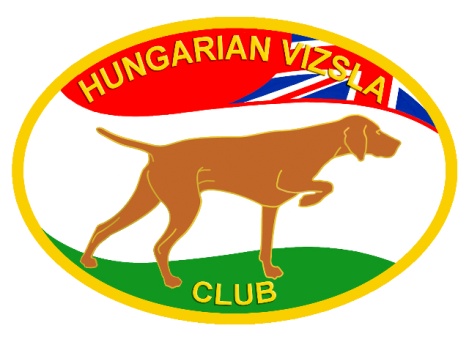 HUNGARIAN VIZSLA CLUB JUDGES LISTUpdate to previously submitted application1.  Name ...................................................................... Affix....................................................     Address ...............................................................................................................................    .............................................................................Post Code ................................................   Email .....................................................................   Tel No ..................................................2.  Additional judging 3.  Further achievements..................................................................................................................................................................................................................................................................................................................................4.  Additional seminars or FT/GWT attended..................................................................................................................................................................................................................................................................................................................................5.  Additional stewarding experience...................................................................................................................................................................................................................................................................................................................................................................................................................................................................................................Declaration:-   I affirm that the above information is a true and accurate record of my judging experience to date.  Should there be any change to this information, I undertake to inform the Club.I agree to submit a critique to the Dog Press on every occasion on which I judge Hungarian VizslasI confirm that I agree to the HVC holding my name and details on a database which may be published as a hard copy or on a website Signature:____________________________________       Date________________DateShowClassesDogs enteredDogs absentDogs judged